		FICHE DE POSTE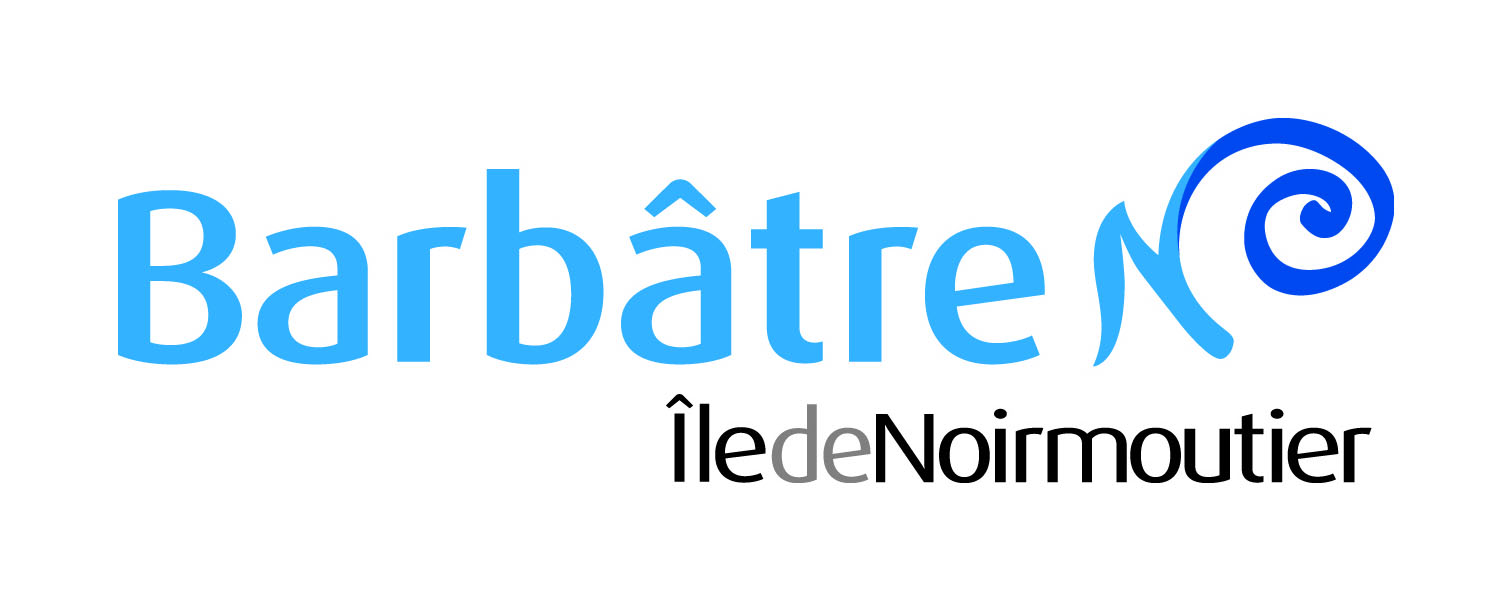 CHARGE DE LA MEDIATHEQUE-ET RESPONSABLE ADJOINT A LA COMMUNICATION ET A L’ANIMATIONDEFINITION :Auprès des élus, sous l’autorité du responsable de service :Participe à la transformation de la bibliothèque municipale en médiathèque. Rédige le projet culturel, scientifique, éducatif et social. Gère la structure.Conçoit et met en œuvre des actions de communication. Développe la création, assure la qualité et la cohérence des formes et des contenus de communication (bulletin municipal, site web, plaquettes de saison, réseaux sociaux). Aide à l’animation du territoire lors des évènements municipaux et associatifs. DESCRIPTION DU POSTE :Fonction : 	Chargé de la médiathèque, Adjoint à la communication et à l’animationAffectation/service : 	CulturelCatégorie : 		CCadre d’emplois : 	Adjoint Territorial du Patrimoine – Adjoint Territorial du Patrimoine Principal de seconde ou de première classeTemps de travail : 	35h Conditions d'exerciceTravail en bureau, déplacements fréquents 	Horaires irréguliers avec amplitude variable en fonction des obligations professionnellesRythme de travail soupleDisponibilité, présence lors des évènements et des manifestations (week-end, soirées et jours fériés)Obligation de réserveAutonomie et responsabilitésLarge autonomie dans l'organisation du travailDéfinition des missions du service en cohérence avec les orientations générales et après validation des instances délibérantes Responsable des ressources (budgétaires, matérielles) du service MédiathèqueActivités définies, suivies et évaluées par le supérieur hiérarchiqueEncadrement d'une équipe de bénévolesForce de proposition auprès du responsable et de l'autorité territorialeÉchanges avec les autres servicesRelations avec l'ensemble des partenaires économiques et sociaux de la collectivitéRattachement hiérarchique :Supérieurs hiérarchiques : 	Maire					Directrice Générale des Services				Responsable des affaires culturelles, de l’animation et de La communicationRelations fonctionnellesÉchanges fréquents avec les élus, la direction générale des services, le responsable des affaires culturelles, de l’animation et de la communicationRelations constantes avec l'ensemble des servicesEchanges avec les bénévoleset les utilisateurs de la médiathèqueParticipation à l’animation de la commission cultureRelations avec de multiples opérateurs et acteurs (Bibliothèque départementale de la Vendée, Direction Régionale des Affaires Culturelles)Relations avec l'ensemble des partenaires économiques, sociaux et culturels de la collectivitéÉchanges avec les prestataires de services (graphistes, imprimeurs, etc.)Activités principalesChargé de la médiathèque :Transformation de la bibliothèque municipale en médiathèqueRédaction du projet culturel, scientifique, éducatif et social Rédaction d’un règlement intérieurPréparation de l’accueil publicPréparation de l’aménagement du futur local et de l’installation des collectionsAcquisition et formation aux différents matérielsGestion au quotidienAccueil du public (inscriptions, prêts, retours, renseignements)Veiller au parfait fonctionnement de l’établissementFaire respecter le règlement intérieurAlerter et prendre les décisions nécessaires à la sécurité des personnes et du matérielCoordonner la qualité de l’accueil et des services offerts aux publicsProposer et animer des ateliers de lecture (accueil d’auteur, soirée à thème…)Développer l’accueil des groupes scolaires sous forme d’animationParticiper au développement du multimédia envers les usagers (renseigner, former et animer des ateliers)Recruter, coordonner et animer une équipe de bénévolesEvaluer l’activité de la médiathèqueAcquisition, catalogage et équipement des documentsResponsable de la gestion de la régie municipale de la médiathèqueResponsable adjoint à la communication et à l’animation :Organisation d'actions de communication et de relations publiquesConception et/ou réalisation de produits de communicationProduction de contenusDéveloppement des relations avec la presse et les médiasAide à l'élaboration d'une politique culturelle et d’animationAide à l’élaboration de la programmation (festival la Déferlante, la Rue Marmaille etc…)Accueil des artistes et aide à la mise en place des animations.Profil recherchéFormation aux métiers du livreBonne culture généraleExpérience appréciée sur un poste similairePermis BRigueur exigéeSens de l’accueilSavoir travailler en équipePrise d’initiativesPolyvalenceBonnes qualités rédactionnellesMaitrise des outils informatiques, des moyens de communication et des nouvelles technologies